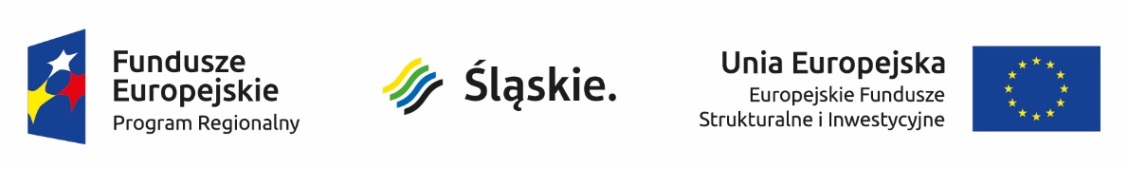 Lista projektów, które uzyskały wymaganą liczbę punktów i zostały wybrane do dofinansowania  w ramach konkursu nr RPSL.11.02.02-IZ.01-24-132/16Poddziałanie 11.2.2 Wsparcie szkolnictwa zawodowego – RIT Subregionu ZachodniegoLp.nr w LSITytuł projektuPełna nazwa wnioskodawcyAdres wnioskodawcyKwota wnioskowanego dofinansowaniaCałkowita wartość projektuWynik ocenyPrzyznane punkty1WND-RPSL.11.02.02-24-00A6/17-001Umiejętności na dobry start dla uczniów i uczennic w Zespole Szkół Zawodowych w Jastrzębiu-ZdrojuSTOWARZYSZENIE WSPIERANIA INICJATYW GOSPODARCZYCH "DELTA PARTNER"43-400 Cieszyn 
ul. Zamkowa 3A/1298 443,69 zł314 151,25 złPozytywny892WND-RPSL.11.02.02-24-00AA/17-001Podniesienie jakości i atrakcyjności kształcenia zawodowego w Powiecie Raciborskim - CKZiU nr 2 "Mechanik"POWIAT RACIBORSKI47-400 Racibórz 
pl. Plac Stefana Okrzei 41 695 646,32 zł1 784 890,86 złPozytywny773WND-RPSL.11.02.02-24-009E/17-001Specjalista OZE w Rybniku potrzebny od zarazRYBNIK – MIASTO NA PRAWACH POWIATU44-200 Rybnik 
ul. Bolesława Chrobrego 2666 900,00 zł702 000,00 złPozytywny75,54WND-RPSL.11.02.02-24-00A2/17-001Dostosowanie kształcenia zawodowego na kierunku Technik organizacji reklamy i Fototechnik w Technikach TEB Edukacja w Subregionie Zachodnim do potrzeb lokalnego rynku pracyTEB EDUKACJA
 SPÓŁKA Z O.O.61-874 Poznańal. Niepodległości 2430 795,91 zł453 469,38 złPozytywny66,5